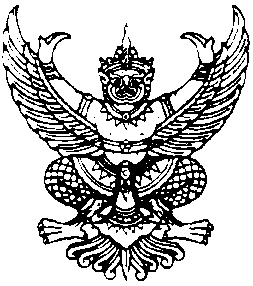 ที่ มท ๐๘12/ว	กรมส่งเสริมการปกครองท้องถิ่น	ถนนนครราชสีมา เขตดุสิต กทม. ๑๐3๐๐							กุมภาพันธ์ 256๔เรื่อง	แจ้งแนวทางปฏิบัติเกี่ยวกับการมอบหมายให้ข้าราชการและพนักงานราชการปฏิบัติหน้าที่ตามแนวทาง
        การปรับปรุงโครงสร้างและการแบ่งงานภายในสำนักงานส่งเสริมการปกครองท้องถิ่นจังหวัด (เพิ่มเติม)เรียน  ผู้ว่าราชการจังหวัด ทุกจังหวัดอ้างถึง หนังสือกรมส่งเสริมการปกครองท้องถิ่น ด่วนมาก ที่ มท 0812/ว ๒๗๑ ลงวันที่ ๑๐ กุมภาพันธ์ ๒๕๖๔สิ่งที่ส่งมาด้วย	๑. ตัวอย่างรูปแบบคำสั่งสำนักงานส่งเสริมการปกครองท้องถิ่นจังหวัด (รูปแบบที่ ๑) จำนวน ๑ ชุด	๒. ตัวอย่างรูปแบบคำสั่งจังหวัด (รูปแบบที่ ๒)	 จำนวน ๑ ชุดตามหนังสือที่อ้างถึง ได้แจ้งการปรับปรุงโครงสร้างและการแบ่งงานภายในสำนักงานส่งเสริม
การปกครองท้องถิ่นจังหวัด และจัดประชุมซักซ้อมความเข้าใจเกี่ยวกับแนวทางปฏิบัติของกลุ่มงานส่งเสริม
และประสานงานท้องถิ่นอำเภอให้กับบุคลากรในสังกัดสำนักงานส่งเสริมการปกครองท้องถิ่นจังหวัดทราบ 
เมื่อวันพุธที่ 24 กุมภาพันธ์ 2564 เวลา 09.30 – 12.30 น. ผ่านระบบ Web Conference ซึ่งจากการประชุมดังกล่าวจังหวัดได้ขอให้กรมส่งเสริมการปกครองท้องถิ่นจัดทำหนังสือแจ้งแนวทางเกี่ยวกับการมอบหมายให้ข้าราชการและพนักงานราชการปฏิบัติหน้าที่ตามแนวทางการปรับปรุงโครงสร้างและการแบ่งงานภายในสำนักงานส่งเสริมการปกครองท้องถิ่นจังหวัด (เพิ่มเติม) นั้นในการนี้ กรมส่งเสริมการปกครองท้องถิ่นขอความร่วมมือจังหวัดแจ้งท้องถิ่นจังหวัดในประเด็น
ที่เกี่ยวข้องเพื่อประกอบการจัดทำคำสั่งมอบหมายให้ข้าราชการและพนักงานราชการปฏิบัติหน้าที่ตามแนวทาง
การปรับปรุงโครงสร้างและการแบ่งงานภายในของสำนักงานส่งเสริมการปกครองท้องถิ่นจังหวัด โดยพิจารณาดำเนินการ ดังนี้ ๑. กรณีที่ผู้ว่าราชการจังหวัดมอบอำนาจให้ท้องถิ่นจังหวัดดำเนินการ หรือเป็นการดำเนินการตามนัยแห่ง พ.ร.ฎ. ว่าด้วยการมอบอำนาจ พ.ศ. 2550 และที่แก้ไขเพิ่มเติม (ฉบับที่ 2) พ.ศ. 2559 ให้ท้องถิ่นจังหวัดดำเนินการจัดทำคำสั่งสำนักงานส่งเสริมการปกครองท้องถิ่นจังหวัดและนำเรียนผู้ว่าราชการจังหวัดเพื่อโปรดทราบ ๒. กรณีที่ท้องถิ่นจังหวัดมิได้เสนอให้ผู้ว่าราชการจังหวัดพิจารณามอบอำนาจ หรือผู้ว่าราชการจังหวัดมิได้มอบอำนาจ เพื่อให้มีเอกภาพในการปฏิบัติงานในระดับพื้นที่ให้จัดทำเป็นคำสั่งจังหวัด ทั้งนี้ สามารถดาวน์โหลดรายละเอียดและสืบค้นข้อมูลได้ทางเว็บไซต์กรมส่งเสริมการปกครองท้องถิ่น www.dla.go.thหัวข้อ “หน่วยงานภายใน” หน่วยงาน “กลุ่มพัฒนาระบบบริหาร” เมนู “หนังสือราชการ” หรือทาง QR code 
ท้ายหนังสือฉบับนี้จึงเรียนมาเพื่อโปรดพิจารณา	ขอแสดงความนับถือ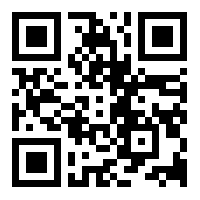                           (นายประยูร  รัตนเสนีย์)                           อธิบดีกรมส่งเสริมการปกครองท้องถิ่นกลุ่มพัฒนาระบบบริหารโทร.  ๐ ๒๒๔๑ ๙๐๐๐ ต่อ 1251-๒ 